10° MÓDULO DE CONTINUIDAD PEDAGÓGICA.CURSOS: 4° A-B-CÁREA: CS. SOCIALESDOCENTES: Silvia Frette y Laura Morales.2020LA ORGANIZACIÓN DEL TERRITORIO COLONIAL PARTE 1¿Quiénes gobiernan las colonias?Te invito a ver este video que te preparé https://youtu.be/ed0_hRZOaLI Después de la Conquista.Amplia como siempre la información con tu libro páginas 110 y 111. Luego realiza las tres actividades propuestas.Una nueva técnica para trabajar en CIENCIAS SOCIALES  es : Análisis de mapas históricos Observando el mapa de la página 110, vas a analizarlo y completa el siguiente cuadro, ten en cuenta que toda la información que allí se encuentra es muy importante.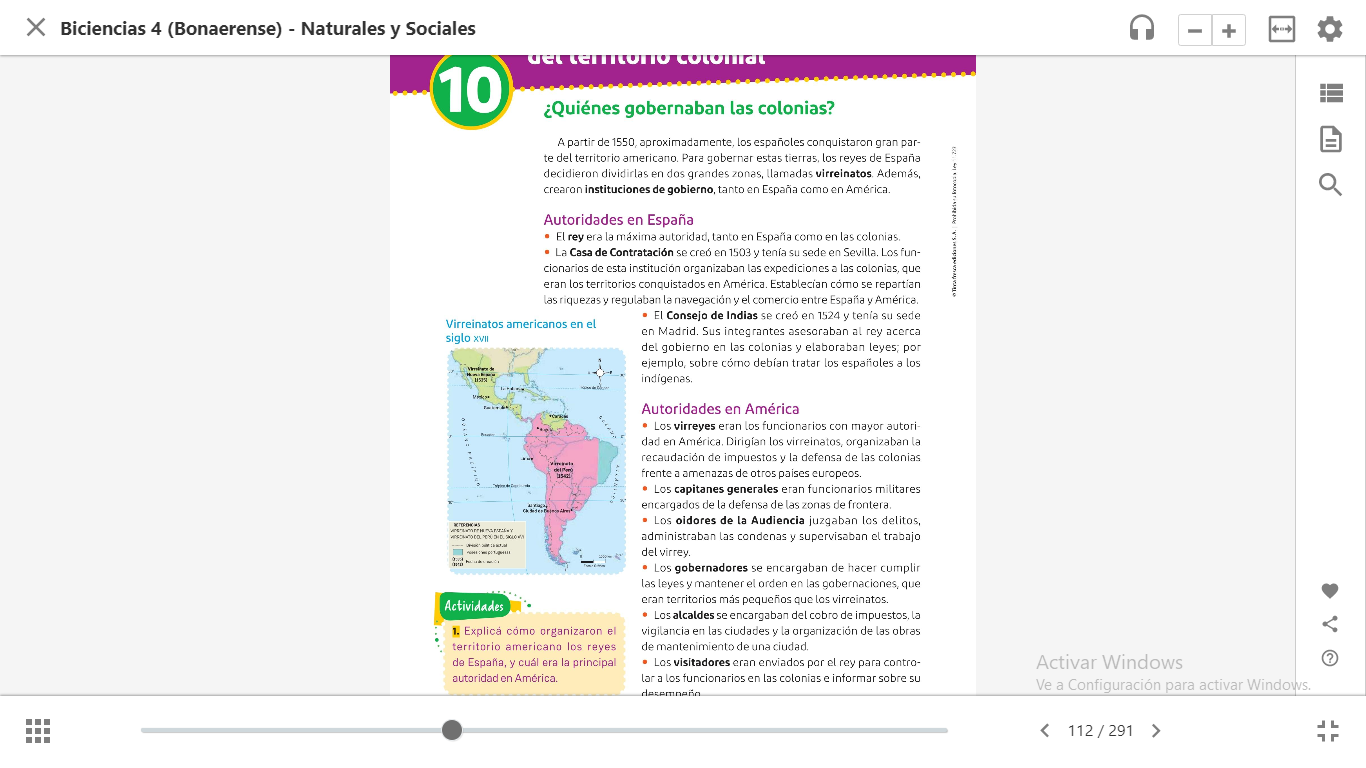 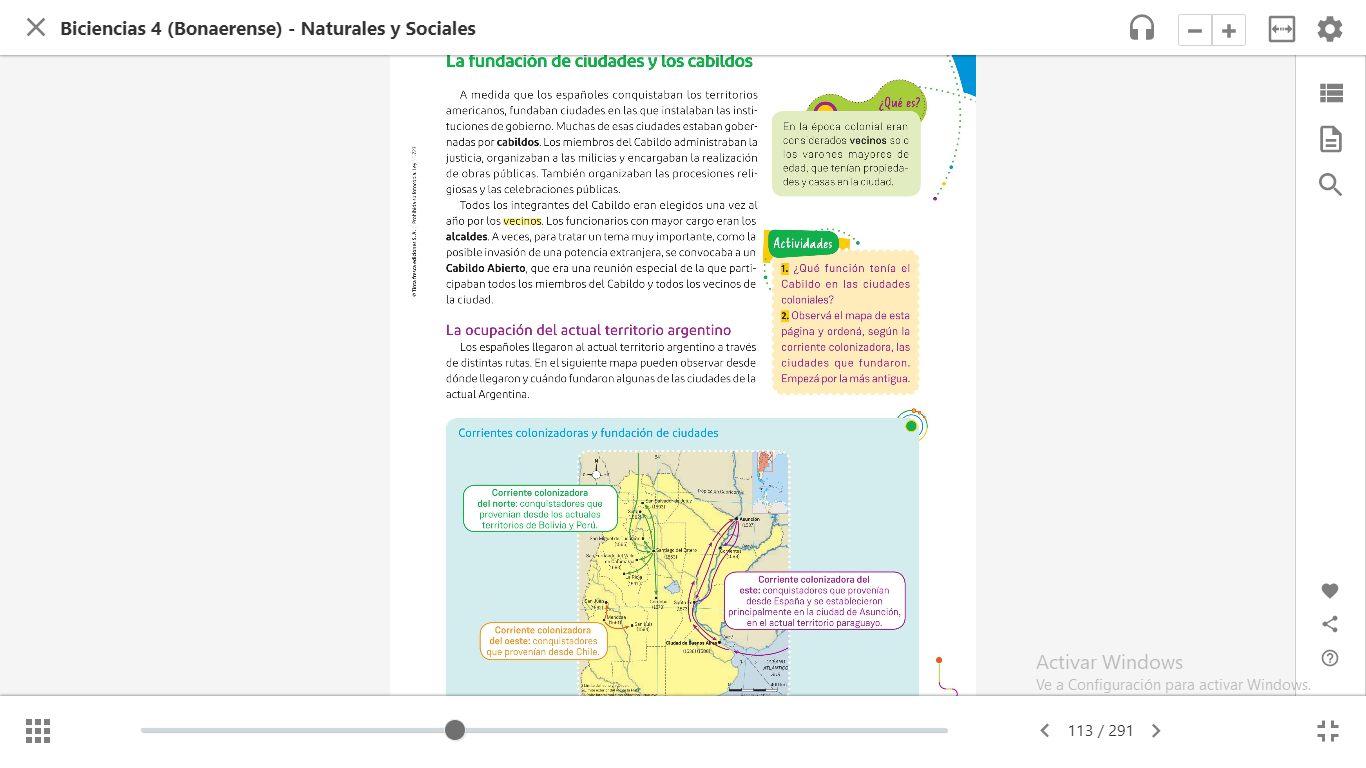 TÍTULO DEL MAPADELIMITA EL ESPACIO FÍSICO REPRESENTADOINDICAR QUE AÑO REPRESENTA (TIEMPO)DATOS QUE OFRECE  EL CUADRO DE  REFERENCIASANALIZAR EL CONTENIDO ( información específica):CONTEXTO HISTÓRICORELACION DEL CONTEXTO HISTÓRICO Y EL CONTENIDO EN EL MAPAENUMERAR LAS CONSECUENCIAS  DE ESTE MAPA PARA LA HISTORIA POSTERIOR